Собрание представителей сельского поселения Васильевкамуниципального района Безенчукский Самарской областичетвертого созыва    РЕШЕНИЕ«22»  сентября2020 г.									№7/1О назначении членов конкурсной комиссии для проведения конкурса по отбору кандидатур на должность Главы сельского поселения Васильевкамуниципального района Безенчукский Самарской областиВ соответствии со статьей 40.1 Устава сельского поселения Васильевка муниципального района Безенчукский Самарской области, Собрание представителей сельского поселения Васильевка муниципального района Безенчукский Самарской областиРЕШИЛО:Назначить членами конкурсной комиссии для проведения конкурса по отбору кандидатур на должность Главы сельского поселения Васильевка муниципального района Безенчукский Самарской области кандидатуры:1) Вдовенко Е.С. – председатель собрания представителей сельского поселения Васильевка муниципального района Безенчукский Самарской области. 2) Вдовенко А.С. – депутат собрания представителей сельского поселения Васильевка муниципального района Безенчукский Самарской области.3) Каткасова О.М. – депутат собрания представителей сельского поселения Васильевка муниципального района Безенчукский Самарской области.4) Воргодяева Ю.С. -  заместитель председателя собрания представителей сельского поселения Васильевка муниципального района Безенчукский Самарской области.2.Настоящее Решение вступает в силу со дня его принятия.3. Опубликовать настоящее Решение в газете «Вестник сельского поселения Васильевка», в целях информирования населения сельского поселения Васильевка муниципального района Безенчукский Самарской области.  Председатель Собрания представителейсельского поселения Васильевкамуниципального района БезенчукскийСамарской области 								Е.С.Вдовенко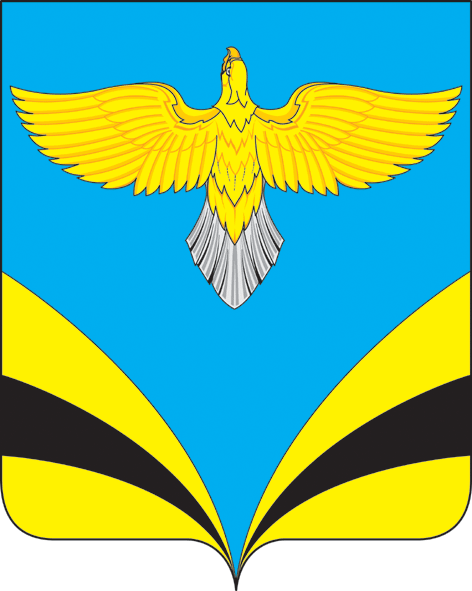 